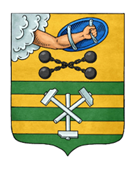 ПЕТРОЗАВОДСКИЙ ГОРОДСКОЙ СОВЕТ18 сессия 28 созываРЕШЕНИЕот 19 сентября 2018 г. № 28/18-380О внесении изменения в Решение Петрозаводского городского Совета от 28.02.2012 №27/09-135«Об установлении источников официальногоопубликования муниципальных правовых актоворганов местного самоуправления Петрозаводского городского округа»В соответствии с частью 2 статьи 47 Федерального закона от 06.10.2003 № 131-ФЗ «Об общих принципах организации местного самоуправления в Российской Федерации», статьей 67 Устава Петрозаводского городского округа Петрозаводский городской СоветРЕШИЛ:1. Внести изменение в Решение Петрозаводского городского Совета от 28.02.2012 № 27/09-135 «Об установлении источников официального опубликования муниципальных правовых актов органов местного самоуправления Петрозаводского городского округа», дополнив пунктом 1.3 следующего содержания:«1.3. официальное сетевое издание органов местного самоуправления Петрозаводского городского округа «Нормативные правовые акты Петрозаводского городского округа». Официальный адрес официального сетевого издания органов местного самоуправления Петрозаводского городского округа «Нормативные правовые акты Петрозаводского городского округа» в информационно-телекоммуникационной сети «Интернет»: www.pgo-npa.ru.».2. Настоящее Решение вступает в силу со дня вступления в силу Решения Петрозаводского городского Совета, вносящего изменения в статью 67 Устава Петрозаводского городского округа, в части порядка опубликования (размещения) муниципальных правовых актов Петрозаводского городского округа в сетевом издании, но не ранее регистрации официального сетевого издания в установленном законодательством Российской Федерации порядке.ПредседательПетрозаводского городского Совета                                   Г.П. БоднарчукГлава Петрозаводского городского округа                          И.Ю. Мирошник